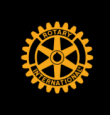 FAYETTEVILLE ROTARY FOUNDATIONBOARD OF DIRECTORS MEETINGNovember 4, 2021Attendance:Absent: David Beauchamp, Chaddie Platt, Todd Jenkins, Kyle Patillo, Randy Wilburn Call to Order					President Erica Estes Minutes of October meeting: ApprovedReview Foundation Financial Report		Rotarian Madeline Taylor Approve the Financial Report – Approved  Old Business					All Board MembersNone to report.New BusinessNone to report.						Adjourned at 11:40 a.m.						President Erica EstesErica EstesThad KellyMadeline Taylor Sloan Scroggin Erica EstesRichard Roberts John DixonJill GibbsEmily MizellRoger CunninghamVictor WilsonDavid SagerBen CarterJim WoodClaudia Vilato (Zoom)